Кожний рік в районі реєструються лабораторно підтверджені випадки сказу у тварин, в тому числі і серед свійських. Так минулого тижня лабораторно підтверджено сказ кота у с.Воскресінці, з яким контактували 5  осіб, які змушені зараз лікуватись.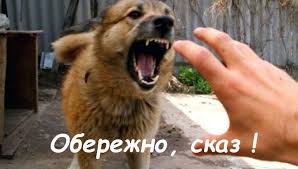  Цією хворобою хворіють всі теплокровні тварини, а також і людина. Від людини до людини вірус не передається. Попадає вірус в людський організм через пошкоджені покрови шкіри та  слизові. Нервовими клітинами збудник переміщується в головний мозок, де викликає своєрідне запалення, яке як правило закінчується смертельно. Вірус сказу зберігається в природі циркулюючи у тварин дикої природи –лисиці, вовки, гризуни. Протягом 2017 року основним джерелом сказу були лисиці – 50%, собаки – 23%, коти -15%. Хворіючи сказом ці тварини змінюють свою поведінку заходячи у населені пункти, де контактують із свійськими тваринами передаючи їм збудника, тим самим наближуючи циркуляцію вірусу до людей. Ось чому особливу увагу треба приділити зміні у поведінці як свійських, так і диких тварин.Інтенсивний показник звернень за медичною допомогою з приводу антирабічного лікування минулого року в Коломийському районі є близьким до середньообласного і складає 147,2 на 100 тисяч населення. Так з 208 покусаних чи ослинених громадян, антирабічне лікування було призначене 57 особам, 40 з яких були щеплені. Треба зазначити, що єдиним лікувальним засобом є вакцинація. Також важливу роль відіграє негайне миття рани милом, так як зменшує кількість вірусу, що попадає в організм.Будьмо уважні до свого здоров’я.Т.в. о. начальника                                           Андрушко Д.В.